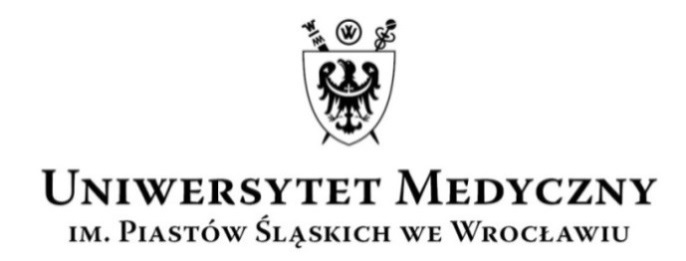 UCZELNIANA  KOMISJA  WYBORCZAkadencja 2020–2024                         Wasz znak:                           Data:                                                  Nasz znak:                            Data:                                                                                                                       AO-0050-11/19               11.05.2020 r.KOMUNIKAT NR 24UCZELNIANEJ KOMISJI WYBORCZEJKADENCJA 2020-2024	LISTA KANDYDATÓW III TURY WYBORÓW do Uczelnianego Kolegium ElektorówWYDZIAŁ LEKARSKI I WYDZIAŁ LEKARSKO-STOMATOLOGICZNYGrupa – nauczyciele akademiccy zatrudnieni na stanowisku profesora lub profesora Uczelni – 12 mandatów                                                          S–LGrupa – nauczyciele akademiccy zatrudnieni na stanowiskach innych niż profesor i profesor Uczelni – 5 mandatów                                                          P–LWYDZIAŁ FARMACEUTYCZNYGrupa – nauczyciele akademiccy zatrudnieni na stanowisku profesora lub profesora Uczelni – 3 mandaty                                                           S–FPrzewodniczącyUczelnianej Komisji Wyborczej(2020–2024)  dr hab. Anna Turno-Kręcicka______________________________________________________________________________________________UCZELNIANA KOMISJA WYBORCZA KADENCJA 2020-2024ul. Marcinkowskiego 2-6, 50-368 Wrocławtel.: +48 71/784-15-54       faks: + 48 71/784-11-24       e-mail: aleksandra.orzechowska@umed.wroc.pl  Lp.Tytuł/stopień naukowyNazwisko i imięJedn. organizacyjnaProf. dr hab.BOLANOWSKI MAREKKatedra i Klinika Endokrynologii, Diabetologii i Leczenia IzotopamiProf. dr hab.DOMINIAK MARZENAKatedra i Zakład Chirurgii StomatologicznejProf. dr hab.JANCZAK DARIUSZKlinika Chirurgii Naczyniowej, Ogólnej i TransplantacyjnejProf. dr hab.PONIKOWSKA BEATAKatedra i Zakład FizjologiiProf. dr hab.RADWAN-OCZKO MAŁGORZATAKatedra i Zakład Patologii Jamy UstnejProf. dr hab.SOBIESZCZAŃSKA MAŁGORZATAKatedra i Klinika GeriatriiProf. dr hab. SZELĄG ADAMKatedra i Zakład FarmakologiiProf. dr hab.SZEPIETOWSKI JACEKKatedra i Klinika Dermatologii, Wenerologii i AlergologiiDr hab.WIĘCKIEWICZ MIESZKOKatedra i Zakład Stomatologii DoświadczalnejProf. dr hab.WRÓBEL TOMASZKatedra i Klinika Hematologii, Nowotworów Krwi i Transplantacji SzpikuDr hab.ZATOŃSKA KATARZYNAKatedra i Zakład Medycyny SpołecznejProf. dr hab.ZDROJOWY ROMUALDKatedra i Klinika Urologii i Onkologii UrologicznejProf. dr hab.ZIMMER MARIUSZII Klinika Ginekologii i PołożnictwaLp.Stopieńnaukowy/tytuł zawodowyNazwisko i imięJedn. organizacyjnaDr FLEISCHER MAŁGORZATAKatedra i Zakład MikrobiologiiDr hab.HIRNLE LIDIA I Katedra I Klinika Ginekologii i PołożnictwaDrHOMOLA WOJCIECHZakład PerinatologiiDr hab.JĘDRZEJUK DIANAKatedra i Klinika Endokrynologii Diabetologii i Leczenia IzotopamiDrMAŁKIEWICZ BARTOSZKatedra i Klinika Urologii i Onkologii UrologicznejDr hab.SKOŚKIEWICZ-MALINOWSKA KATARZYNAZakład Stomatologii Zachowawczej i Dziecięcej  Lp.Tytuł/stopień naukowyNazwisko i imięJedn. organizacyjnaDr hab.FECKA IZABELAKatedra i Zakład Farmakognozji i Leku RoślinnegoDr hab. KRATZ EWAZakład Diagnostyki LaboratoryjnejDr hab. KULBACKA JULITAKatedra i Zakład Biologii Molekularnej i KomórkowejProf. dr hab.MAJERZ IRENAKatedra i Zakład Chemii Analitycznej